Publicado en Barcelona el 24/01/2017 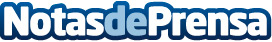 Comoganardineroguia.com, la web que asesora sobre la mejor manera de ganar con la redEste site de reciente creación consta de diversas guías explicatorias sobre las mejores y más seguras maneras de ganar dinero en Internet, basándose exclusivamente en las experiencias de sus fundadoresDatos de contacto:Pablo Patino+34902018086Nota de prensa publicada en: https://www.notasdeprensa.es/comoganardineroguia-com-la-web-que-asesora_1 Categorias: Franquicias Finanzas Marketing Emprendedores E-Commerce Recursos humanos Consumo http://www.notasdeprensa.es